ҠАРАР                                                       РЕШЕНИЕОб утверждении Дополнительного Соглашения №1 к Соглашению между органами местного самоуправления муниципального района Шаранский район Республики Башкортостан и сельского поселения Дмитриево-Полянский сельсовет муниципального района Шаранский район Республики Башкортостан о передаче сельскому поселению части полномочий муниципального района по вопросу дорожная деятельность		В соответствии с частью 4 статьи 15 Федерального закона от 06.10.2003г. №131-ФЗ «Об общих принципах организации местного самоуправления в Российской Федерации, Совет сельского поселения Дмитриево-Полянский  сельсовет муниципального района Шаранский район Республики Башкортостан решил:Утвердить Дополнительное соглашение №1 к Соглашению между органами местного самоуправления муниципального района Шаранский район Республики Башкортостан и сельского поселения Дмитриево-Полянский  сельсовет муниципального района Шаранский район Республики Башкортостан о передаче сельскому поселению части полномочий муниципального района по вопросам дорожной деятельности, утверждённого решением Совета сельского поселения Дмитриево-Полянский  сельсовет муниципального района Шаранский район Республики Башкортостан  от 20.12.2019 г. № 5/46 (далее - Соглашение), согласно приложению.Настоящее решение вступает в силу с момента подписания.Настоящее решение опубликовать (разместить) в сети общего доступа «Интернет» на сайте сельского поселения Дмитриево-Полянский  сельсовет  муниципального района Шаранский район Республики Башкортостан и обнародовать на информационном стенде администрации сельского поселения Дмитриево-Полянский  сельсовет муниципального района Шаранский район Республики Башкортостан.Глава сельского поселения                                                               И.Р.Галиевд.Дмитриева Поляна22.12.2020 года№ 19/147                                 Дополнительное соглашение №1  к Соглашению между органами местного самоуправления муниципального района Шаранский район Республики Башкортостан и сельского поселения Дмитриево-Полянский сельсовет муниципального района Шаранский район Республики Башкортостан о передаче сельскому поселению части полномочий муниципального района по вопросу дорожная деятельностьс.Шаран                                                                                  18.12.2020 г.Совет муниципального района Шаранский район Республики Башкортостан, именуемый в дальнейшем Район, в лице председателя Совета муниципального района Шаранский район Республики Башкортостан, действующей на основании Устава, с одной стороны, и Совет сельского поселения Дмитриево-Полянский сельсовет муниципального района Шаранский район Республики Башкортостан, именуемый в дальнейшем Поселение, в лице главы сельского поселения Дмитриево-Полянский сельсовет муниципального района Шаранский район Республики Башкортостан, действующего на основании Устава, с другой стороны, заключили настоящее Дополнительное соглашение №1 о нижеследующем:Пункт 3.2. Соглашения изложить в следующей редакции:	«3.2.Объем иных межбюджетных трансфертов, необходимых для осуществления передаваемых полномочий Поселению, предоставляется в сумме 350 000 (триста пятьдесят тысяч) рублей.».Во всем остальном, что не предусмотрено настоящим Дополнительным соглашением №1, действуют условия Соглашения.Настоящее Дополнительное соглашение №1 вступает в силу                       с 01 января 2021 года и действует по 31 декабря 2021 года.Настоящее Дополнительное соглашение №1 составлено в двух экземплярах, имеющих одинаковую юридическую силу, по одному для каждой из Сторон.БАШКОРТОСТАН  РЕСПУБЛИКАҺЫШАРАН  РАЙОНЫ МУНИЦИПАЛЬ РАЙОНЫНЫҢДМИТРИЕВА ПОЛЯНА АУЫЛ СОВЕТЫАУЫЛ БИЛӘМӘҺЕ СОВЕТЫ452630,  ДМИТРИЕВА ПОЛЯНА АУЫЛЫ, БАҪЫУ УРАМЫ, 2АТЕЛ.(34769) 2-68-00, EMAIL: DMPOLSS@YANDEX.RU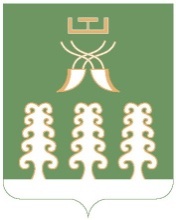 РЕСПУБЛИКА  БАШКОРТОСТАНСОВЕТ СЕЛЬСКОГО ПОСЕЛЕНИЯДМИТРИЕВО-ПОЛЯНСКИЙ СЕЛЬСОВЕТМУНИЦИПАЛЬНОГО РАЙОНАШАРАНСКИЙ РАЙОН452630, Д. ДМИТРИЕВА ПОЛЯНА, УЛИЦА ПОЛЕВАЯ, 2АТЕЛ.(34769) 2-68-00, EMAIL: DMPOLSS@YANDEX.RUСовет  сельского  поселения  Дмитриево-Полянский сельсовет муниципального района Шаранский район Республики Башкортостан452630 д.Дмитриева Поляна, ул.Полевая, д. № 2А,ИНН 0251000704КПП 025101001ОГРН 1020200613476Совет муниципального района Шаранский район Республики Башкортостан452630, с.Шаранул.Пролетарская, д. № 1,ИНН 0251005318КПП 025101001ОГРН 1050200745320Глава сельского  поселения Дмитриево-Полянский сельсовет муниципального района Шаранский район Республики Башкортостан___________________И.Р.Галиев«18» декабря 2020 года.М.П. Председатель Совета муниципального района Шаранский район Республики Башкортостан_______________  Д.Д. Шакиров«18» декабря 2020 года.М.П.